 Pies, Peas & Bingo Night                       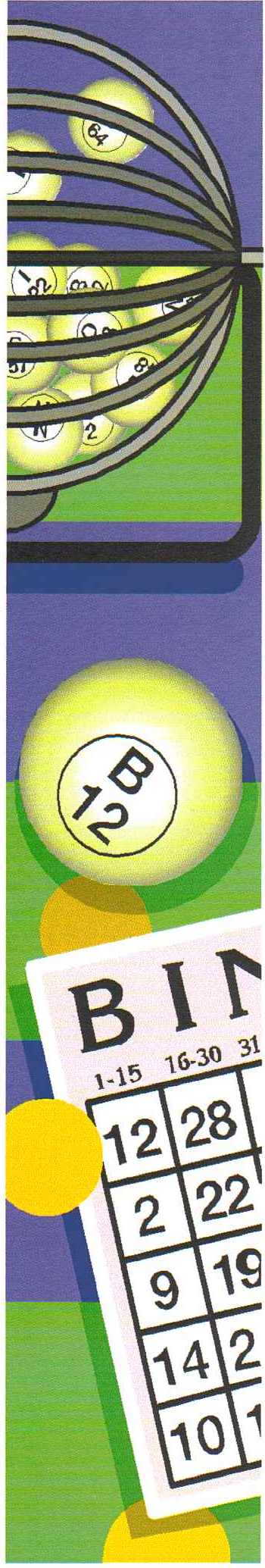 British Legion, BathgateBathgate West Nursery School is holding a Bingo Evening               On Thursday the 28th of         March 2019 Doors open:  6:30pm 		Eyes down:  7:30pmTickets are on sale in the Nursery
£2.50 each (This includes a pie at the break)